InterSystems Health Connect (HC) / Outpatient Pharmacy Automation Interface (OPAI) 1.0PSO*7*522 Deployment, Installation, Back-Out, and Rollback Guide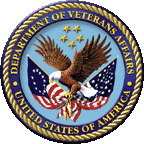 March 2019Department of Veterans Affairs (VA)Office of Information and Technology (OIT)Revision HistoryTable of ContentsRevision History	iiList of Figures	viList of Tables	vii1	Introduction	11.1	Purpose	11.2	Dependencies	11.3	Constraints	12	Roles and Responsibilities	23	Deployment	33.1	Timeline	63.2	Site Readiness Assessment	63.2.1	Deployment Topology (Targeted Architecture)	73.2.2	Site Information (Locations, Deployment Recipients)	73.2.3	Site Preparation	83.3	Resources	83.3.1	Facility Specifics	93.3.2	Hardware	93.3.3	Software	93.3.4	Communications	93.3.4.1	Deployment/Installation/Back-Out Checklist	94	Installation	104.1	Pre-installation and System Requirements	104.1.1	Pre-Install VistA Check	104.1.1.1	Narrative Validation	104.2	Platform Installation and Preparation	124.3	Download and Extract Files	124.4	Database Creation	134.5	Installation Scripts	134.6	Cron Scripts	134.7	Access Requirements and Skills Needed for the Installation	134.8	Installation Procedure	134.9	Installation Verification Procedure	134.10	System Configuration	134.11	Database Tuning	145	Back-Out Procedure	155.1	Back-Out Strategy	155.2	Back-Out Considerations	155.2.1	Load Testing	155.2.2	User Acceptance Testing	155.3	Back-Out Criteria	155.4	Back-Out Risks	155.5	Authority for Back-Out	155.6	Back-Out Procedure	165.7	Back-Out Verification Procedure	166	Rollback Procedure	176.1	Rollback Considerations	176.2	Rollback Criteria	176.3	Rollback Risks	176.4	Authority for Rollback	176.5	Rollback Procedure	186.6	Rollback Verification Procedure	197	Appendices	207.1	Appendix A—Health Connect Production Namespace Configuration and Deployment	207.1.1	Creating a New Namespace	207.1.2	Deploying a Health Connect Production	207.2	Appendix B—Configuring a Health Connect Production	217.3	Appendix C—Starting and Stopping a Health Connect Production	237.3.1	Starting Health Connect Production	237.3.2	Stopping Health Connect Production	23List of FiguresFigure 1: Current VIE Architecture for OPAI	3Figure 2: IOC Rollout Breakdown for OPAI (Interim Architecture)	4Figure 3: VIE, Health Connect, and OPAI Deployment Architecture and Rollout Procedure	5Figure 4: OPAI Deployment Topology	7Figure 5: Sample Narrative Validation—Narrative Non-Refillable RX parameter (NOTE: Some options have been skipped to save room for the example.)	11Figure 6: Management Portal (MP)—Deployment Options	12Figure 7: SM—Selecting Deployment File: OPAI	12Figure 8: SM—Deploy Production Changes Screen: OPAI	12Figure 9: Rollback Procedure from OPAI Messaging on Health Connect Back to VIE	18Figure 10: InterSystems HealthShare—Production Configuration Screen: OPAI	22List of TablesTable 1: Roles and Responsibilities	2Table 2: Site Preparation	8Table 3: Deployment/Installation/Back-Out Checklist (Print Out When Needed)	9IntroductionThis document describes the deployment, installation, back-out, and rollback instructions for the migration of Outpatient Pharmacy Automation Interface (OPAI) 1.0 from the Vitria Interface Engine (VIE) to InterSystems Health Connect (HC).HC will replace VIE; currently in production, for the routing of OPAI messages.This document includes information about:System supportIssue trackingEscalation processesRoles and responsibilities involved in all activitiesIt provides clients, stakeholders, and support personnel with a smooth transition to Health Connect. It describes how to deploy and install the Health Connect in production as well as how to back out the product and roll back to a previous version or data set.	NOTE: In cases where you are installing a non-developed commercial-off-the-shelf (COTS) product, you can use the vendor-provided user guide and installation guide. However, if those guides do not include a back-out recovery and rollback strategy, you must retain that information in this document.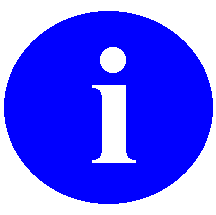 PurposeThe purpose of this guide is to provide a single, common document that describes how, when, where, and to whom the Health Connect (HC) will be deployed and installed; as well as how it is to be backed out and rolled back, if necessary. The guide also identifies resources, communications plan, and rollout schedule. Specific instructions for deployment, installation, back-out, and rollback are included in this document.DependenciesVIE supports the routing of messages from several applications. Health Connect product will ultimately be replacing VIE. During the transition phase both products will be running concurrently.ConstraintsHC is an approved product as per the VA’s Technical Reference Model (TRM). Defining the controls and constraints need to be determined.Roles and ResponsibilitiesTable 1: Roles and ResponsibilitiesDeploymentFigure 1 depicts the current VistA Interface Engine (VIE) architecture for OPAI:Figure 1: Current VIE Architecture for OPAIA parallel deployment of Health Connect (HC) is planned at a regional level. The VIE OPAI functionality will remain in place at each region. At Region 1, the OPAI Health Connect Production will run concurrently with VIE, replacing only the VIE OPAI functionality for the following Initial Operating Capabilities (IOC) sites:Tucson, AZOklahoma City, OKVIE will stay online until the migration of all sites to Health Connect is complete. Should a failback be required, VIE will be online to serve that purpose.VIE will continue to process messages for applications that have not yet been migrated. The Health Connect OPAI production will process OPAI messages.This section provides the schedule and milestones for the deployment.Figure 2 depicts the interim VIE and Health Connect architecture during the IOC rollout for OPAI:Figure 2: IOC Rollout Breakdown for OPAI (Interim Architecture)In summary, the IOC sites and Health Connect operations support will provide the port addresses for OPAI message traffic. As the VIE will be running on the old ports, Health Connect will use new ones. When an OPAI server transitions to the new ports, the message traffic is redirected through Health Connect. The informational patch PSO*7*522 instructs the Veterans Health Information Systems and Technology Architecture (VistA) system administrators to change the logical link to redirect OPAI messages to the new Health Connect port and will no longer direct OPAI messages to VIE.	REF: For details on how a OPAI production is deployed and configured, see Appendix A—Health Connect Production Namespace Configuration and Deployment.On completion of the port configuration update for OPAI server and VistA logical link, the OPAI message traffic will be rerouted through the OPAI Health Connect production (see Figure 3):Figure 3: VIE, Health Connect, and OPAI Deployment Architecture and Rollout ProcedureRollout ProcedureThis is a First-In-First-Out (FIFO) interface. This means that when rolling out OPAI from the VIE to the Health Connect interface, the outstanding OPAI VIE messages should be processed prior to starting the processing of messages through the Health Connect interface:V1 (Figure 3; Rollout Process: VistA System to Health Connect):Ensure the Health Connect OPAI operation(s) is switched off (disabled).Change the OPAI VistA logical link to point to the VistA listener on Health Connect.Verify that all OPAI messages are processed through VIE before OPAI messages are sent from Health Connect.Verify the OPAI messages are waiting to be processed through the Health Connect OPAI operation (disabled).Once verified, the Health Connect OPAI operation is switched on (enabled).P1 (Figure 3; Rollout Process: Health Connect to OPAI IOC Application Servers):Ensure the Health Connect VistA operation is switched off (disabled).Change the OPAI server to point to the OPAI listener on the Health Connect server.Verify that all OPAI messages are processed through VIE before OPAI messages are sent from Health Connect.Verify the OPAI messages are waiting to be processed through Health Connect VistA operation (disabled).Once verified, the Health Connect VistA operation is switched on (enabled).TimelineDeployment timeline of four (4) hours has been allocated for IOC.Site Readiness AssessmentRegional Health Connect locations will need a site readiness assessment prior to deployment. OPAI servers will need to be pointed to those servers. Once sites are determined, site readiness assessments will need to be scheduled to prepare for deployment:IOC testing performed in mirror accounts:REDACTED Line of sight testing was scheduled and performed prior to deployment:REDACTED Deployment Topology (Targeted Architecture)The OPAI deployment topology is depicted in Figure 4:Figure 4: OPAI Deployment Topology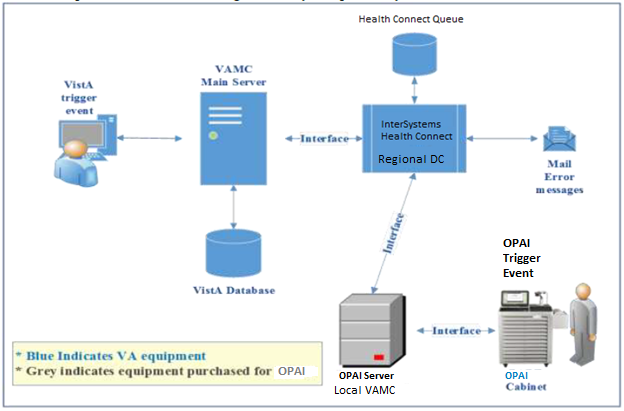 Site Information (Locations, Deployment Recipients)IOC sites:REDACTED Site PreparationTable 2 describes preparation required by the site prior to deployment.Table 2: Site PreparationResourcesThe following support resources will be available with OPAI:Pharmacy PersonnelPharmacy Automation Data Processing Application Coordinator (ADPAC)Health Connect Support Operations TeamVistA HL7 Support, VistA Patch InstallerOPAI Equipment Vendor SupportFacility SpecificsThis section does not apply to HL7 Health Connect and OPAI. Virtual meetings can be used to assist sites; similar to what was used for IOC testing sessions.HardwareThere are no special hardware requirements for sites using HL7 Health Connect and OPAI.	REF: For details about who is responsible for preparing the site to meet these hardware specifications, see Table 1: Roles and Responsibilities.SoftwareThe OPAI software deployment is made up of the following:OPAI Health Connect Production Extensible Mark-up Language (XML) file (e.g., Export-HCM_Production_HL7RouterProduction_OPAIv1.xml)—The Health Connect XML file will be delivered from the Community Resource and Referral Center (CRRC) development/test environment.Informational PSO*7*522 is available on FORUM.	REF: For details about who is responsible for preparing the site to meet these software specifications, see Table 1: Roles and Responsibilities.CommunicationsCommunications and notification activities include:Kick Off meetings:IOC Kick Off: 06/12/2018National Release Kick Off Planned for: 3/25/2019REDACTED REDACTED Deployment/Installation/Back-Out ChecklistFor rollback procedures, see Section 6, “Rollback Procedure.”Table 3: Deployment/Installation/Back-Out Checklist (Print Out When Needed)InstallationPre-installation and System RequirementsThe HCM namespace for the Health Connect production needs to be created for every deployment of Health Connect.Pre-Install VistA CheckThe following word-processing fields of the OUTPATIENT SITE (#59) file may contain “blank lines” with control characters that may cause incorrect HL7 message termination during processing:NARRATIVE FOR COPAY DOCUMENT (#59.01004) fieldNARRATIVE REFILLABLE RX (#59.01005) fieldNARRATIVE NON-REFILLABLE RX (#59.01006) fieldTo correct this by removing blank lines from these fields, follow the steps in the “Narrative Validation” section. (Also, see the “Performing the Implementation” section in the Outpatient Pharmacy Automation Interface Installation Guide.)Narrative ValidationTo remove blank lines from fields, do the following:Check the following fields in the OUTPATIENT SITE (#59) file:NARRATIVE FOR COPAY DOCUMENT (#59.01004)NARRATIVE REFILLABLE RX (#59.01005)NARRATIVE NON-REFILLABLE RX (#59.01006)These are word-processing fields, containing information from the site regarding the procedures for the patient to follow; information may include telephone numbers, mailing addresses, etc. Information in these parameters may incorporate "blank lines" with control characters that may cause incorrect HL7 message termination during processing.Edit the fields in Step 1 as necessary to remove "blank lines" with control characters.Save changes to the edited fields.Figure 5: Sample Narrative Validation—Narrative Non-Refillable RX parameter
(NOTE: Some options have been skipped to save room for the example.)NARRATIVE REFILLABLE RXNARRATIVE REFILLABLE RX:. . .       . . .machinery.\.sp\May cause dizziness\.sp\May cause blurred vision\.sp\Call your doctor immediately if you have mental/mood changes like confusion, new/worsening feelings of sadness/fear, thoughts of suicide, or unusual behavior.\.sp\Do not take aluminum or magnesium antacids within 2 hours of taking this medication.\.sp\It is very important that you take or use this exactly as directed. Do not skip doses or discontinue unless directed by your doctor.\.sp\Read the Medication Guide that comes with this medicine|Drug Warning Narrativevisit REDACTED .  Edit? NO// YES==[ WRAP ]==[INSERT ]========< NARRATIVE REFILLABLE R[Press <PF1>H for help]====May cause drowsiness. Alcohol and marijuana may intensify this effect. Use care when operating a vehicle, vessel (e.g., boat), or machinery.\.sp\May cause dizziness\.sp\May cause blurred vision\.sp\Call your doctor immediately if you have mental/mood changes like confusion, new/worsening feelings of sadness/fear, thoughts of suicide, or unusual behavior.\.sp\Do not take aluminum or magnesium antacids within 2 hours of taking this medication.\.sp\It is very important that you take or use this exactly as directed. Do not skip doses or discontinue unless directed by your doctor.\.sp\Read the Medication Guide that comes with this medicine|Drug Warning Narrativevisit http://www.va.gov/healthbenefits/cost/copay_rates.asp. [eof]<=======T=======T=======T=======T=======T=======T=======T=======T=======T>======NARRATIVE REFILLABLE RX modified:==[ WRAP ]==[INSERT ]========< NARRATIVE REFILLABLE R[Press <PF1>H for help]====May cause drowsiness. Alcohol and marijuana may intensify this effect. Use care when operating a vehicle, vessel (e.g., boat), or machinery.\.sp\May cause dizziness\.sp\May cause blurred vision\.sp\Call your doctor immediately if you have mental/mood changes like confusion, new/worsening feelings of sadness/fear, thoughts of suicide, or unusual behavior.\.sp\Do not take aluminum or magnesium antacids within 2 hours of taking this medication.\.sp\It is very important that you take or use this exactly as directed. Do not skip doses or discontinue unless directed by your doctor.\.sp\Read the Medication Guide that comes with this medicine|Drug Warning Narrativevisit http://www.va.gov/healthbenefits/cost/copay_rates.asp.[eof]Do you want to save changes? YES<=======T=======T=======T=======T=======T=======T=======T=======T=======T>======Saving text ....	REF: For deployment steps, see Appendix A—Health Connect Production Namespace Configuration and Deployment.Platform Installation and PreparationPlatform installation and preparation steps are outlined in the sections that follow.Download and Extract FilesThe deployment of the OPAI production is achieved by extracting a Health Connect deployment file (HCM_Production_HL7RouterProduction-Deploy1.1.xml) through the Health Connect Menu.To download and extract the files, do the following:Access the Deploy option:Management Portal (MP)  Ensemble  Manage  Deployment Changes  DeployFigure 6: Management Portal (MP)—Deployment OptionsREDACTEDSelect the OPAI deployment file (e.g., Export-HCM_Production_HL7RouterProduction-20180605104008_OPAIv1.xml):Open Deployment  Select Deployment file  OkFigure 7: SM—Selecting Deployment File: OPAIREDACTEDWhen you select Deploy (Figure 7), the Deploy Production Changes screen is displayed, as shown in Figure 8:Figure 8: SM—Deploy Production Changes Screen: OPAIREDACTED	REF: For deployment steps, see Appendix A.Database CreationDatabase created by infrastructure team as part of IOC deployment. The Health Connect HL7 Messaging Production Operations Manual (POM; HC-HL7_Messaging_1_0_POM.pdf) provides database details.	REF: The HC-HL7_Messaging_1_0_POM.pdf document is stored on the EHRM FM24 Documentation Jazz RTC repository.Installation ScriptsThere are no installation scripts for this installation.	REF: For deployment steps, see Appendix A.Cron ScriptsCron Scripts do not apply to the Health Connect/OPAI deployment.Access Requirements and Skills Needed for the InstallationUsers require Administration privileges to create a database for every installation of InterSystems Health Connect (HealthShare). Subsequent deployments should not require this level of access, as the latest Health Connect production deployment will be done through the Health Connect menu.	REF: For deployment steps, see Appendix A.Installation ProcedureFor deployment steps, see Appendix A.Installation Verification ProcedureFor installation and verification procedure, see Step 10 under the deployment procedure in Appendix A.System ConfigurationTo start the OPAI Health Connect production, follow the steps in Appendix C.Once the production is running, the OPAI production business services, operations, and routers should be enabled (See Appendix B).Database TuningCurrently, no database tuning is expected or required for OPAI on HL7 Health Connect.Back-Out ProcedureBack-Out StrategySince this is a first time install, the only back-out option is to un-deploy Health Connect (HC) and repoint OPAI to VistA Interface Engine (VIE) last known software configuration and platform settings.The back-out process will repoint OPAI servers and the VistA logical links back to the VIE instance. This process will identify unsent OPAI messages on Health Connect and resend to OPAI/VistA. The configuration and operational support will be in place as the VIE platform will still be in production, providing message routing for other applications. Coordination with each site and the operations teams (if VIE and Health Connect use different resources) for server configuration and VistA logical link update will be key to a successful back-out.Back-Out ConsiderationsVIE (for remaining supported applications) and Health Connect (for migrated OPAI and other sites) will be running in parallel (see Figure 3).The repointing of OPAI servers and VistA systems would need to be coordinated with site point of contact (POC), VIE, and Health Connect operations.Load TestingNot applicable (N/A).User Acceptance TestingUser acceptance testing was performed in IOC mirror testing. Execution results are attached in Section 3.2, “Site Readiness Assessment.”Back-Out CriteriaBack-Out criteria will be any impact to patient care.Back-Out RisksBack-Out risks are to the schedule of the Health Connect (HC) / VistA Interface Engine (VIE) migration project.Authority for Back-OutAuthority for back-out will be determined by the following:REDACTED REDACTED Back-Out ProcedureBack-out procedures are determined to be the same for this initial deployment of OPAI on HL7 Health Connect.Back-Out Verification ProcedureThe following group will determine if messages are passing on VIE server if back out required:REDACTED Rollback ProcedureRollback ConsiderationsThe rollback option is to un-deploy Health Connect (HC) and repoint the OPAI devices to the VistA Interface Engine (VIE) last known software configuration and platform settings.Secondly, the VistA logical links need to point back to the VIE instance. This process will identify unsent OPAI messages on Health Connect and resend to OPAI/VistA (see Figure 9 for rollback procedure).The repointing of OPAI servers and VistA systems would need to be coordinated with the site point of contact (POC), VIE, and Health Connect operations, the site's outpatient pharmacy department, OPAI vendor(s) and OIT HL7 Support Analyst.Migration to Health Connect is occurring during off-hours when no prescription dispense requests will be transmitted. Test messages will be sent to confirm successful migration to Health Connect and would not be needed to be resent in case a rollback is required. Any production messages (not test messages) that might be submitted during migration and would require resubmission and would need to be coordinated with the site point of contact, VIE operations, and Health Connect operations.Rollback CriteriaRollback criteria will be any impact to patient care.Rollback RisksRollback risks are to the schedule for the Health Connect (HC)/VistA Interface Engine (VIE) migration project.Authority for RollbackAuthority for rollback will be determined by the following:REDACTED REDACTED Rollback ProcedureThis is a First-In-First-Out (FIFO) interface, which means that when rolling back from the Health Connect (HC) interface, the Health Connect messages should be processed prior to processing messages through the VistA Interface Engine (VIE) interface.Figure 9 depicts the rollback procedure from OPAI messaging on Health Connect back to VIE:Figure 9: Rollback Procedure from OPAI Messaging on Health Connect Back to VIEV2 (Figure 9; Rollback Process: VistA System to VIE):Ensure the Health Connect VistA listener is switched off (disabled).Verify that all OPAI messages are processed through Health Connect to OPAI before OPAI messages are sent from VIE.Once verified, the OPAI logical link in VistA is pointed to VIE. Here are the steps involved for repointing the VistA logical link IP address and port back to the VIE IP address and port:         Stop the PSO DISP Logical Link with HL7 Menu option: Start/Stop LinksEdit the PSO DISP Logical Link with HL7 menu option: Link Edit.Edit the HL LOGICAL LINK for PSO DISP and replace the existing TCP/IP ADDRESS and existing TCP/IP PORT with the VIE IP address and port.Once it has been confirmed that VIE is ready to process messages, start the PSO DISP Logical Link using the Start/Stop Links option.P2 (Figure 9; Rollback Process: VIE to OPAI IOC Application Servers):Ensure the Health Connect OPAI listener is switched off (disabled).Verify that all OPAI messages are processed through Health Connect to VistA before OPAI messages are sent from VIE.Once verified, the OPAI server is configured to point to VIE.Rollback Verification ProcedureThe following group will verify the rollback when it determines that messages are passing successfully on the VIE server, and if a rollback is required:REDACTED AppendicesAppendix A—Health Connect Production Namespace Configuration and DeploymentCreating a New NamespaceTo create a new namespace in Health Connect Production, do the following:Open the following:System Administration  Configuration  System Configuration  NamespaceClick Create New Namespace.Enter the Name of the namespace HCM.Create new database.Enter the name of your database HCM.Click on browse next to Create your directory and create a folder with the name of your database HCM.Click Next on the bottom of the screen; use the default settings or the ones recommended by the site administrator.Click Next and select the default.Click Finish.Click on the dropdown Select an existing database for Routines and select the database folder created in Step 6 HCM.Click Save.Namespace HCM will be added to the list of namespaces.Deploying a Health Connect ProductionTo deploy a Health Connect Production, do the following:Copy the deployment file (e.g., Export-HCM_Production_HL7RouterProduction-Deploy1.0.xml) to a path and directory in HealthShare. For example:/tmp/On the “Health Connect” page, click on the switch that brings a window of all the namespaces.Click on HCM. Verify the namespace value is now changed to HCM.Click on Ensemble  Manage  Deployment changes  Deploy.Click on Open Deployment and select the directory in Step 1.Select the Deployment file (e.g., Export-HCM_Production_HL7RouterProduction-Deploy1.0.xml).The “Deployment Production Changes” screen will display the artifacts that were brought in as part of the xml file.Click on the Deploy tab.Deployment will begin. This will take a few minutes.Go to the following:Ensemble  List  Select HCM.Production.HL7RouterProductionAppendix B—Configuring a Health Connect ProductionTo configure a Health Connect Production, do the following:Configure connection details on Business Services:Select a business service (e.g., From_DU459_OPAI).Click on the Settings tab on the right.Select the Enabled checkbox.Enter the designated port.Verify the Stay Connected setting is set to a value of -1.Click Apply.Configure connection details on Business Operations:Select a business operation (e.g., To_OPAI678_Scriptpro_9600, EMailAlert.OperationOPAI, and BadMessageHandlerOPAI).Click on the Settings tab on the right.Select the Enabled checkbox (uncheck to disable).Enter the IP address of the OPAI Dispensing DeviceEnter the designated port.Click Apply.Enable the business process:Select business process related to OPAI (e.g., OPAI_InRouter, OPAI_OutRouter, OutRouter, InRouter, and Ens.Alert).Click on Settings tab on the right.Select Enabled checkbox.Click Apply.The Point of Reference is Vista and all messages send out from Vista will have the OPAI device details in the Outbound table. The Inbound table will have the Vista Domain names since these are messages coming into Vista.To Update Inbound and Outbound tables:Go to the following:Ensemble Configure  Data Lookup TablesGo to the following:Open  HCM  OutboundRouter  TableEnter Key [e.g., this is MSH(6.2) segment receiving institution from the HL7 Message].Enter Value (e.g., To_OPAI678_Scriptpro_9600 operation).Start the Health Connect Production by clicking the Start button in the “Production Configuration” screen (see Figure 10).Figure 10: InterSystems HealthShare—Production Configuration Screen: OPAI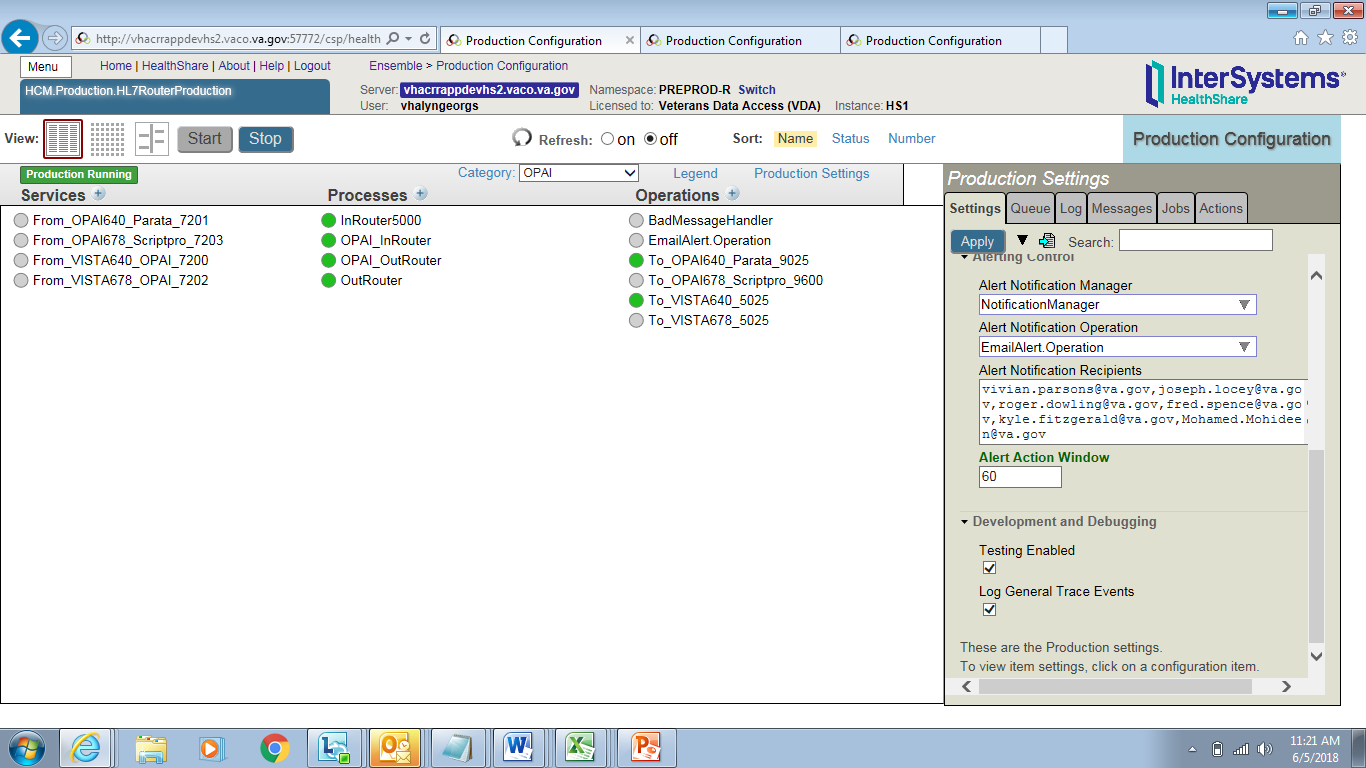 Appendix C—Starting and Stopping a Health Connect Production	REF: For details on what occurs when you start or stop a production, see the InterSystems book Managing Ensemble Productions.Starting Health Connect ProductionTo start a Health Connect Production, do the following:Log in to the Management Portal.Change to the appropriate namespace.Go to the “Production List” page:Ensemble  List  ProductionsFind the production in the list and click it.Click the Open button at the top of the list.On the resulting “Production Configuration” page, click Start to display a dialog box.In the dialog box, click Open. The system displays a new dialog box with the name of the production, its startup status, and any associated messages.	NOTE: The system may also open Terminal windows. Do not close these windows. Click the OK button when it is displayed in the dialog box.Stopping Health Connect ProductionTo stop a Health Connect Production, do the following:	NOTE: During this process ensure the Health Connect operation is disabled 
(see Appendix B, Step 2, “Configure connection details on Business Operations”).Log in to the HealthShare Management Portal (Cache Cube).Change to the appropriate namespace.Go to the “Production List” page:Ensemble  List  ProductionsFind the production in the list and click it.Click the Open button at the top of the list. On the resulting “Production Configuration” page, click Stop to display a dialog box.In the dialog box, click OK. The system displays a new dialog box with the following:Name of the production.Shutdown status.Any associated messages.	NOTE: The system may also open Terminal windows. Do not close these windows. Click the OK button when it is displayed in the dialog box.DateRevisionDescriptionAuthor03/06/20191.0Final DIBRG Release Document.REDACTED02/27/20190.12Updated TBD dates for IOC/National release on pg 6 and 9, updated date in footer and cover page.REDACTED12/18/20180.11Updated sections at 5 and 6.REDACTED12/10/20180.10Tech Edit Review and Updates:Accepted all changes to date.Missing dates in Section 3.3.4.REDACTED11/27/20180.9Tech Edit Review and Updates:Reviewed prior edited sections by contractor, since last VA tech writer review. Accepted all changes and removed flagging comments with exceptions shown in next bullet.Updated Sections: 3.2 (see reviewer comment/question), 3.2.1, 4.1.1, 4.1.1.1 (new Header); Figure 5 (see reviewer comment/question), 5.2.2, 5.3, and 5.4.REDACTED09/12/20180.8Updated the following sections: 3.2, 3.2.1, 3.2.3, 4.2, 5.2.1, 5.2.2, and 6.1.REDACTED09/05/20180.7Added Section 4.1.1, “Pre-Install VistA Check.”REDACTED08/09/20180.6Halfaker Review of Reviewer Edits:Corrected acronym to reflect "Health Connect” in Section 1.1.Removed diagram in system architecture in Section 3, Figure 1.Provided elaboration on Section 4.3, Figure 8.Provided elaboration on Appendix A Section 7.1.2, item 6.Provided elaboration on Appendix B Section 7.2, item 1e.Updated Appendix B Section 7.2, item 2a to reflect OPAI.Updated Appendix B Section 7.2, item 3a to reflect OPAI.Updated Appendix B Section 7.2, item 5d to reflect “e.g.”REDACTED07/24/20180.5VA Tech Edit Review:Accepted all vendor documentation changes to date.1: Updated content based on contractor review/edits.2: Updated Table 1 for “FM24” project entry.3: Added “OPAI” throughout to clarify when content was specific to OPAI messages.

Also, replaced “Palo Alto, CA” site with “Oklahoma City, OK.”3.2.2: Listed current IOC sites.3.2.3: Updated Table 2.3.3: Updated resource bullet list.3.3.1: Facility Specifics, updated text.3.3.2: Hardware, updated text.3.3.4: Updated date bullets; pending final dates.4.3: Reformatted procedural steps.Added boldface to patch IDs, file names, etc. throughout.Minor formatting updates throughout.REDACTED06/11/20180.4VA Tech Edit Review. Accepted all vendor documentation changes to date:Updated Figure 7, Figure 8, and Figure 10.Corrected “Rollout Procedure” V1 and P1 steps in Section 3.Added site information to Table 2.Updated XML file reference in Section 3.3.3.Updated Section 4.6.Corrected sample operation names in Section 7.2,, Step 2a and Step 4d.REDACTED06/06/20180.3Halfaker Review of Tech Edits:Architect (DE) and developer(GS) addressed as many items as possible at this time.Updated revision and sent back for VA TW review.REDACTED05/17/20180.2VA Tech Edit Review:Reformatted document to follow current OIT documentation standards and style guidelines.Removed intranet links (inside the VA firewall), since this document will be located on the internet (outside the VA firewall).Reviewed and edited document for Section 508 conformance (e.g., added alternate text to all images).REDACTED05/07/20180.1Initial document based on the Veteran-focused Integration Process (VIP) Deployment, Installation, Back-Out, and Rollback Guide template Version 2.2, released on March 2016.REDACTEDIDTeamPhase / RoleTasksProject Phase (See Schedule)FM24 PMODeploymentPlan and schedule deployment (including orchestration with vendors).Determine and document the roles and responsibilities of those involved in the deployment.Operations and End-User DeploymentTest for operational readiness.Site and OperationsDeploymentExecute deployment.OperationsInstallationPlan and schedule installation.Ensure authority to operate and that certificate authority security documentation is in place.Validate through facility POC to ensure that IT equipment has been accepted using asset inventory processes.InterSystemsInstallationsCoordinate training.DevelopmentBack-OutConfirm availability of back-out instructions and back-out strategy (what are the criteria that trigger a back-out).Operations/Development/ InterSystemsPost DeploymentHardware, Software, and System Support.Site/OtherProblem / Change NeededFeatures to Adapt/Modify to New ProductActions/StepsOwnerTucson, AZEstablish IP communicationNot Applicable (N/A)Ensure listener is enabled and ACL allows HealthShare servers IP range to connectLocal IT Admin or Dispenser AdminStandard acknowledgment (ACK) for RDS_O13 transmitted from ScriptPro serverVendor provides patch to be installed on ScriptPro serverVendor installs patch on ScriptPro serverVendorOklahoma City, OKEstablish IP communicationN/AEnsure listener is enabled and ACL allows HealthShare servers IP range to connectLocal IT Admin or Dispenser AdminInnovation devices need transmit standard RRD_O14 responseVendor provides patch to be installed on Innovation serverVendor installs patch on Innovation serverVendorActivityDayTimeIndividual Who Completed TaskDeployInstallBack-Out